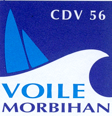                  STAGE INTERDEPARTEMENTAL CATAMARAN C4 ,C3,C1Du 5 au 9 mars 2018A ENVSN - Beg Rohu - 56510 ST PIERRE QUIBERONBULLETIN D'INSCRIPTION COUREURAutorisation parentale :Ce bulletin d'Inscription doit être adressé impérativement avant le 23 février 2018 à :COMITÉ DÉPARTEMENTAL DE VOILE DU MORBIHAN - 18 Rue Alain Gerbault - 56000 VANNES - 02 97 42 58 39Accompagné d'un chèque  correspondant au montant des frais de séjour, établi à l'ordre du CDV du Morbihan.Le montant des frais de séjour est de : 150 € par coureur.BARREURBARREURBARREURBARREURBARREURBARREURBARREURBARREUREQUIPIEREQUIPIEREQUIPIEREQUIPIEREQUIPIEREQUIPIEREQUIPIEREQUIPIERNomPrénomJJMMAAAAJJMMAAAANé(e) leN° licenceClubTel mobileEmail*AdresseTel Parents